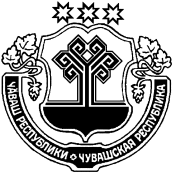 О плате за жилое помещениес 01.01.2023 годаВ соответствии с Федеральным законом от 6 октября 2003 г. № 131-ФЗ «Об общих принципах организации местного самоуправления в Российской Федерации», Жилищным кодексом Российской Федерации Собрание депутатов Янтиковского муниципального округа Чувашской Республики р е ш и л о:Утвердить размер платы за содержание и ремонт жилого помещения для нанимателей жилых помещений по договорам социального найма и договорам найма жилых помещений муниципального жилого фонда Янтиковского муниципального округа, а также для собственников помещений в многоквартирных домах, которые не приняли на общих собраниях решение об установлении размера платы за содержание и ремонт жилого помещения (приложение).Признать утратившим силу решение Собрания депутатов Янтиковского сельского поселения от 16.08.2022 № 30/3 «О плате за жилое помещение на 2019 год».Настоящее решение вступает в силу с 1 января 2023 года.Контроль за исполнением данного решения возложить на депутатскую комиссию по бюджету и экономике.Председатель Собрания депутатов Янтиковского муниципального округа Чувашской Республики                                                                                               А.В. СтепановГлава Янтиковского муниципального округа Чувашской Республики                                                                                  В.Б. МихайловУТВЕРЖДЕНрешением Собрания депутатов Янтиковского муниципального округа Чувашской Республики от 29.12.2022 № 5/21РАЗМЕР ПЛАТЫЗА СОДЕРЖАНИЕ И РЕМОНТ ЖИЛОГО ПОМЕЩЕНИЯЧУВАШСКАЯ  РЕСПУБЛИКАЯНТИКОВСКИЙ МУНИЦИПАЛЬНЫЙ ОКРУГЧĂВАШ  РЕСПУБЛИКИТĂВАЙ  РАЙОНĚН МУНИЦИПАЛИТЕТ ОКРУГĔ СОБРАНИЕ ДЕПУТАТОВРЕШЕНИЕ29.12.2022   № 5/21село Янтиково ДЕПУТАТСЕН ПУХĂВĚ ЙЫШĂНУ29.12.2022   5/21 №Тǎвай ялě№ п/пТип жильяРазмер платы за 1 кв. метр общей площади жилья в месяц, руб. (без дополнительного предъявления НДС)№ п/пТип жильяВводится в действие с 01.01.2023 г.1.Жилые дома со всеми удобствами7,372.Жилые дома с частичными удобствами7,37